Прогноз по добыче, экспорту и переработке нефти в России на 2023год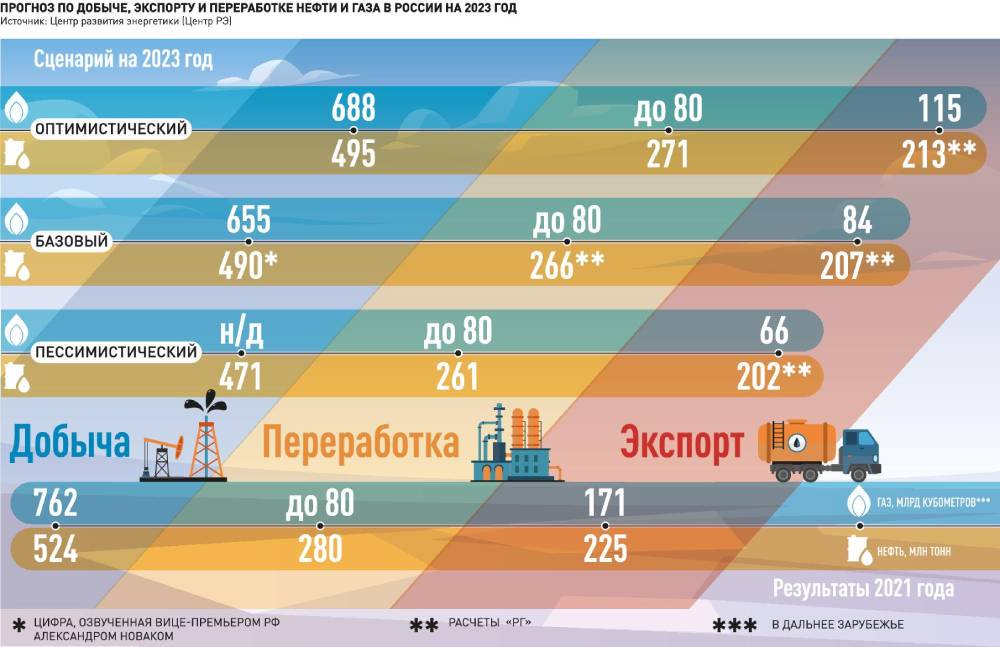 